							        08.09.2022   259-01-03-337В соответствии со статьей 179 Бюджетного кодекса Российской Федерации, постановлениями администрации Уинского муниципального округа от 05.08.2020 № 259-01-03-346 «Об утверждении порядка разработки, реализации и оценки эффективности муниципальных программ Уинского муниципального округа» и от 25.08.2021 № 259-01-03-253 «Об утверждении Перечня муниципальных программ Уинского муниципального округа Пермского края» администрация Уинского муниципального округа Пермского края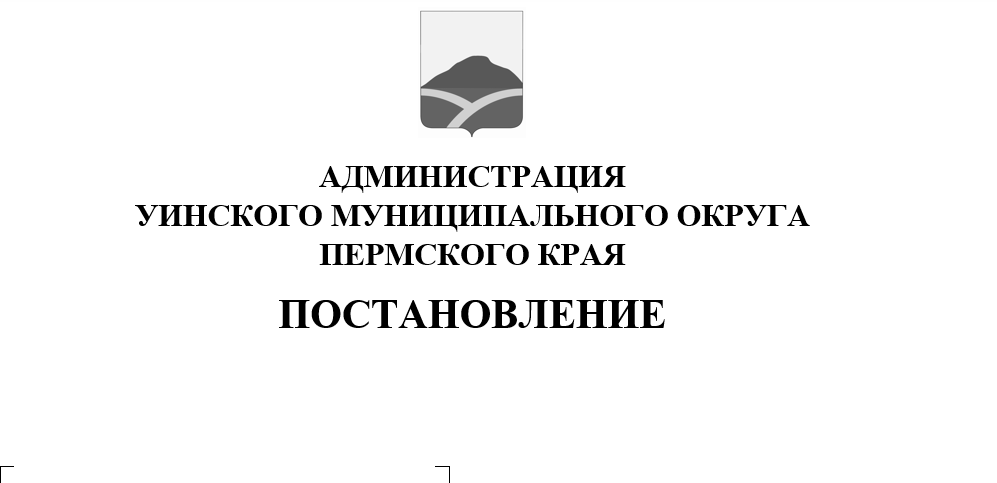 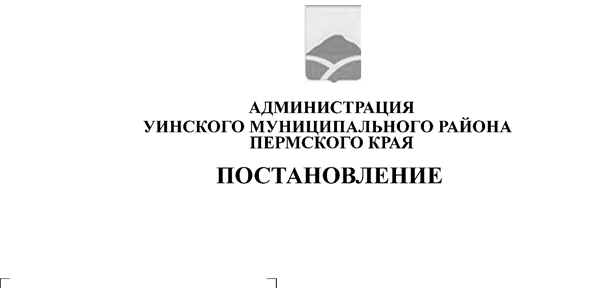 ПОСТАНОВЛЯЕТ:                     1. Внести в постановление администрации Уинского муниципального округа Пермского края от 18.10.2021 № 259-01-03-330 «Об утверждении муниципальной программы «Безопасные и качественные дороги Уинского   муниципального    округа    Пермского    края»   на   2022-2024 годы» (с изм. от 24.11.2021, от 28.02.2022) следующие изменения:	1.1. В муниципальной программе «Безопасные и качественные дороги Уинского муниципального округа Пермского края» на 2022-2024 годы:      1.1.1. Паспорт и раздел 8 муниципальной программы изложить в новой редакции согласно приложению к настоящему постановлению.            1.1.2. Приложения 1, 2, 2а, 2б, 3 к муниципальной программе изложить в новой редакции.2. Настоящее постановление вступает в силу со дня официального обнародования и применяется к правоотношениям при исполнении бюджета Уинского муниципального округа Пермского края, начиная с бюджета на 2022 год и плановый период 2023 и 2024 годов.          3. Настоящее постановление подлежит размещению на официальном сайте администрации Уинского муниципального округа (http://uinsk.ru)   в течение       15 рабочих дней со дня утверждения. 	4. Контроль над исполнением настоящего постановления возложить на начальника муниципального казенного учреждения «Управление по строительству, ЖКХ и содержанию дорог Уинского муниципального округа» Квиткова Д.Н.Глава  муниципального округа –глава администрации Уинскогомуниципального округа                                                                        А.Н. Зелёнкин  Приложение                                                                                                к постановлению администрацииУинского муниципальногоокруга Пермского края08.09.2022   259-01-03-3371.Паспорт муниципальной программы8. Обоснование объема финансовых ресурсов, необходимых для реализации программыРасчет размера ассигнований  на содержание автомобильных дорог общего пользования,  содержание  мостовых сооружений производится  в соответствии с постановлением администрации Уинского муниципального района от 04.09.2012 № 493 «Об утверждении нормативов финансовых затрат, правил расчета размера ассигнований Уинского муниципального района на капитальный ремонт, ремонт и содержание муниципальных автомобильных дорог, и содержание мостовых переходов на муниципальных автомобильных дорогах» и составляет: в 2022 году- 23 510 161,43   руб., в 2023 году- 19 341 299,99 руб., в 2024 году- 22848965,00 руб.         Для реализации мероприятий по ремонту автомобильных дорог запланировано: в 2022 году – 51 950 416,30 руб., в 2023 году – 11 110 000,01 руб.,    в 2024 году – 12 184 667,00 руб.Для реализации мероприятий по организации транспортного обслуживания населения запланировано: в 2022 году – 2 071 772,80 руб., в 2023 году - 2102000,00 руб., в 2024 году - 2102000,00руб.Для реализации мероприятия по разработке программы комплексного развития транспортной инфраструктуры запланировано в 2022 году – 236 000,00 руб.Приложение 1к муниципальной программе Переченьцелевых показателей муниципальной программы Уинского муниципального округа Пермского края Приложение 2к муниципальной программеФинансовое обеспечение реализации муниципальной программы Уинского муниципального округа Пермского края за счет всех источников финансирования<1> - представленные расходы подлежат ежегодному уточнению при формировании бюджета на очередной финансовый год и плановый период.Приложение 2ак муниципальной программеФинансовое обеспечение реализации муниципальной программы Уинского муниципального округа Пермского края за счет средств бюджета Уинского муниципального округа <1> - представленные расходы подлежат ежегодному уточнению при формировании бюджета на очередной финансовый год и плановый период.Приложение 2бк муниципальной программеФинансовое обеспечение реализации муниципальной программы Уинского муниципального округа Пермского края за счет средств краевого бюджета<1> - расходы подлежат ежегодному уточнению при формировании бюджета на очередной финансовый год и плановый период.Приложение 3к муниципальной программеПланмероприятий реализации муниципальной программы «Безопасные и качественные дороги Уинского муниципального округа Пермского края» на 2022-2024 годы(наименование муниципальной программы)на очередной финансовый год и плановый период<2> В графах 6-10 указывается общий объем финансирования на очередной финансовый год и плановый период.11Наименование муниципальной программы«Безопасные и качественные дороги Уинского муниципального округа Пермского края» на 2022-2024 годы«Безопасные и качественные дороги Уинского муниципального округа Пермского края» на 2022-2024 годы«Безопасные и качественные дороги Уинского муниципального округа Пермского края» на 2022-2024 годы«Безопасные и качественные дороги Уинского муниципального округа Пермского края» на 2022-2024 годы«Безопасные и качественные дороги Уинского муниципального округа Пермского края» на 2022-2024 годы22Цели и задачи  муниципальной программыЦели программы:1.Улучшение условий жизнедеятельности на сельских территориях Уинского муниципального округа Пермского края.2.Создание условий для устойчивого функционирования транспортной системы Уинского муниципального округа Пермского края,   повышение уровня безопасности движения.Задачи программы:1. Обеспечение функционирования и развития сети автомобильных дорог общего пользования Уинского муниципального округа Пермского края.2. Сокращение количества лиц, погибших в результате дорожно-транспортных происшествий, снижение тяжести травм в дорожно-транспортных происшествиях.3.Обеспечение доступности транспортного обслуживания населения Уинского муниципального округа Пермского края автомобильным пассажирским транспортом.Цели программы:1.Улучшение условий жизнедеятельности на сельских территориях Уинского муниципального округа Пермского края.2.Создание условий для устойчивого функционирования транспортной системы Уинского муниципального округа Пермского края,   повышение уровня безопасности движения.Задачи программы:1. Обеспечение функционирования и развития сети автомобильных дорог общего пользования Уинского муниципального округа Пермского края.2. Сокращение количества лиц, погибших в результате дорожно-транспортных происшествий, снижение тяжести травм в дорожно-транспортных происшествиях.3.Обеспечение доступности транспортного обслуживания населения Уинского муниципального округа Пермского края автомобильным пассажирским транспортом.Цели программы:1.Улучшение условий жизнедеятельности на сельских территориях Уинского муниципального округа Пермского края.2.Создание условий для устойчивого функционирования транспортной системы Уинского муниципального округа Пермского края,   повышение уровня безопасности движения.Задачи программы:1. Обеспечение функционирования и развития сети автомобильных дорог общего пользования Уинского муниципального округа Пермского края.2. Сокращение количества лиц, погибших в результате дорожно-транспортных происшествий, снижение тяжести травм в дорожно-транспортных происшествиях.3.Обеспечение доступности транспортного обслуживания населения Уинского муниципального округа Пермского края автомобильным пассажирским транспортом.Цели программы:1.Улучшение условий жизнедеятельности на сельских территориях Уинского муниципального округа Пермского края.2.Создание условий для устойчивого функционирования транспортной системы Уинского муниципального округа Пермского края,   повышение уровня безопасности движения.Задачи программы:1. Обеспечение функционирования и развития сети автомобильных дорог общего пользования Уинского муниципального округа Пермского края.2. Сокращение количества лиц, погибших в результате дорожно-транспортных происшествий, снижение тяжести травм в дорожно-транспортных происшествиях.3.Обеспечение доступности транспортного обслуживания населения Уинского муниципального округа Пермского края автомобильным пассажирским транспортом.Цели программы:1.Улучшение условий жизнедеятельности на сельских территориях Уинского муниципального округа Пермского края.2.Создание условий для устойчивого функционирования транспортной системы Уинского муниципального округа Пермского края,   повышение уровня безопасности движения.Задачи программы:1. Обеспечение функционирования и развития сети автомобильных дорог общего пользования Уинского муниципального округа Пермского края.2. Сокращение количества лиц, погибших в результате дорожно-транспортных происшествий, снижение тяжести травм в дорожно-транспортных происшествиях.3.Обеспечение доступности транспортного обслуживания населения Уинского муниципального округа Пермского края автомобильным пассажирским транспортом.33Сроки и этапы реализации муниципальной программы2022-2024 годы2022-2024 годы2022-2024 годы2022-2024 годы2022-2024 годы44Ожидаемые  результаты муниципальной программы1.Развитая транспортная система, обеспечивающая стабильное развитие Уинского муниципального округа Пермского края. 2. Современная система обеспечения безопасности дорожного движения на автомобильных дорогах общего пользования Уинского муниципального округа  Пермского края1.Развитая транспортная система, обеспечивающая стабильное развитие Уинского муниципального округа Пермского края. 2. Современная система обеспечения безопасности дорожного движения на автомобильных дорогах общего пользования Уинского муниципального округа  Пермского края1.Развитая транспортная система, обеспечивающая стабильное развитие Уинского муниципального округа Пермского края. 2. Современная система обеспечения безопасности дорожного движения на автомобильных дорогах общего пользования Уинского муниципального округа  Пермского края1.Развитая транспортная система, обеспечивающая стабильное развитие Уинского муниципального округа Пермского края. 2. Современная система обеспечения безопасности дорожного движения на автомобильных дорогах общего пользования Уинского муниципального округа  Пермского края1.Развитая транспортная система, обеспечивающая стабильное развитие Уинского муниципального округа Пермского края. 2. Современная система обеспечения безопасности дорожного движения на автомобильных дорогах общего пользования Уинского муниципального округа  Пермского края55Ответственный исполнитель муниципальной программы Муниципальное казенное учреждение « Управление по строительству, ЖКХ и содержанию дорог Уинского муниципального округа» Муниципальное казенное учреждение « Управление по строительству, ЖКХ и содержанию дорог Уинского муниципального округа» Муниципальное казенное учреждение « Управление по строительству, ЖКХ и содержанию дорог Уинского муниципального округа» Муниципальное казенное учреждение « Управление по строительству, ЖКХ и содержанию дорог Уинского муниципального округа» Муниципальное казенное учреждение « Управление по строительству, ЖКХ и содержанию дорог Уинского муниципального округа»66Соисполнители муниципальной программыУправление по экономике и сельскому хозяйству администрации Уинского муниципального округаУправление по экономике и сельскому хозяйству администрации Уинского муниципального округаУправление по экономике и сельскому хозяйству администрации Уинского муниципального округаУправление по экономике и сельскому хозяйству администрации Уинского муниципального округаУправление по экономике и сельскому хозяйству администрации Уинского муниципального округа77Участники муниципальной программы 1. Муниципальное казенное учреждение « Управление по строительству, ЖКХ и содержанию дорог Уинского муниципального округа»2. Управление по экономике и сельскому хозяйству администрации Уинского муниципального округа 1. Муниципальное казенное учреждение « Управление по строительству, ЖКХ и содержанию дорог Уинского муниципального округа»2. Управление по экономике и сельскому хозяйству администрации Уинского муниципального округа 1. Муниципальное казенное учреждение « Управление по строительству, ЖКХ и содержанию дорог Уинского муниципального округа»2. Управление по экономике и сельскому хозяйству администрации Уинского муниципального округа 1. Муниципальное казенное учреждение « Управление по строительству, ЖКХ и содержанию дорог Уинского муниципального округа»2. Управление по экономике и сельскому хозяйству администрации Уинского муниципального округа 1. Муниципальное казенное учреждение « Управление по строительству, ЖКХ и содержанию дорог Уинского муниципального округа»2. Управление по экономике и сельскому хозяйству администрации Уинского муниципального округа88Подпрограммы программыотсутствуютотсутствуютотсутствуютотсутствуютотсутствуют99Объемы и источники финансирования программыИсточники финансированияРасходы, рублейРасходы, рублейРасходы, рублейРасходы, рублей99Объемы и источники финансирования программыИсточники финансирования202220232024Итого99Объемы и источники финансирования программыВсего, в том числе78 673 354,1332 553 300,0037 135 632,00148 362 286,1399Объемы и источники финансирования программыБюджет Уинского муниципального округа32 104 454,1322 554 300,0026 169 432,0080 828 186,1399Объемы и источники финансирования программыКраевой бюджет46 568 900,009 999 000,0010 966 200,0067 534 100,0099Объемы и источники финансирования программыФедеральный бюджет0,000,000,000,00Внебюджетные источники0,000,000,000,00N п/пНаименование показателяЕдиница измеренияГРБСЗначения показателейЗначения показателейЗначения показателейЗначения показателейЗначения показателейN п/пНаименование показателяЕдиница измеренияГРБСна начало реализации программына начало реализации программы202220232024123455678Программа «Безопасные и качественные дороги Уинского муниципального округа Пермского края»Программа «Безопасные и качественные дороги Уинского муниципального округа Пермского края»Программа «Безопасные и качественные дороги Уинского муниципального округа Пермского края»Программа «Безопасные и качественные дороги Уинского муниципального округа Пермского края»Программа «Безопасные и качественные дороги Уинского муниципального округа Пермского края»Программа «Безопасные и качественные дороги Уинского муниципального округа Пермского края»Программа «Безопасные и качественные дороги Уинского муниципального округа Пермского края»Программа «Безопасные и качественные дороги Уинского муниципального округа Пермского края»Программа «Безопасные и качественные дороги Уинского муниципального округа Пермского края»Основное мероприятие 1 «Приведение в нормативное состояние дорог муниципального значения»Основное мероприятие 1 «Приведение в нормативное состояние дорог муниципального значения»Основное мероприятие 1 «Приведение в нормативное состояние дорог муниципального значения»Основное мероприятие 1 «Приведение в нормативное состояние дорог муниципального значения»Основное мероприятие 1 «Приведение в нормативное состояние дорог муниципального значения»Основное мероприятие 1 «Приведение в нормативное состояние дорог муниципального значения»Основное мероприятие 1 «Приведение в нормативное состояние дорог муниципального значения»Основное мероприятие 1 «Приведение в нормативное состояние дорог муниципального значения»Основное мероприятие 1 «Приведение в нормативное состояние дорог муниципального значения»1.1ПоказательДоля автомобильных дорог местного значения, соответствующих нормативным и допустимым требованиям к транспортно-эксплуатационным показателям по сети автомобильных дорог общего пользования местного значения%Администрация Уинского     муниципального округаАдминистрация Уинского     муниципального округа67,470,471,672,81.2ПоказательРемонт автомобильных дорог общего пользования (протяженность)кмАдминистрация Уинского     муниципального округаАдминистрация Уинского     муниципального округа22,8713,9815,015,0Основное мероприятие 2 «Оказание услуг по перевозке пассажиров»Основное мероприятие 2 «Оказание услуг по перевозке пассажиров»Основное мероприятие 2 «Оказание услуг по перевозке пассажиров»Основное мероприятие 2 «Оказание услуг по перевозке пассажиров»Основное мероприятие 2 «Оказание услуг по перевозке пассажиров»Основное мероприятие 2 «Оказание услуг по перевозке пассажиров»Основное мероприятие 2 «Оказание услуг по перевозке пассажиров»Основное мероприятие 2 «Оказание услуг по перевозке пассажиров»Основное мероприятие 2 «Оказание услуг по перевозке пассажиров»2.1Показатель Обслуживание маршрутов регулярных перевозок по регулируемым тарифам на территории Уинского муниципального округа Пермского краяед.Администрация Уинского     муниципального округаАдминистрация Уинского     муниципального округа7777Основное мероприятие 3 «Другие общегосударственные вопросы»Основное мероприятие 3 «Другие общегосударственные вопросы»Основное мероприятие 3 «Другие общегосударственные вопросы»Основное мероприятие 3 «Другие общегосударственные вопросы»Основное мероприятие 3 «Другие общегосударственные вопросы»Основное мероприятие 3 «Другие общегосударственные вопросы»Основное мероприятие 3 «Другие общегосударственные вопросы»Основное мероприятие 3 «Другие общегосударственные вопросы»Основное мероприятие 3 «Другие общегосударственные вопросы»3.1ПоказательРазработка программы комплексного развития транспортной инфраструктурыусл. ед.Администрация Уинского     муниципального округаАдминистрация Уинского     муниципального округа0100Наименование муниципальной программы, подпрограммы, мероприятияОтветственный исполнитель, соисполнители, участники Код бюджетной классификацииКод бюджетной классификацииКод бюджетной классификацииКод бюджетной классификацииРасходы <1>, руб.Расходы <1>, руб.Расходы <1>, руб.Расходы <1>, руб.Наименование муниципальной программы, подпрограммы, мероприятияОтветственный исполнитель, соисполнители, участники ГРБСКФСРКЦСРКВР 202220232024123456789Программа  «Безопасные и качественные дороги Уинского муниципального округа Пермского края» на 2022-2024 годыВсего250000000078 673 354,1332 553 300,0037 135 632,00Программа  «Безопасные и качественные дороги Уинского муниципального округа Пермского края» на 2022-2024 годыМКУ «Управление по строительству, ЖКХ и содержанию дорог Уинского муниципального округа»76 601 581,3330 451 300,0035 033 632,00Программа  «Безопасные и качественные дороги Уинского муниципального округа Пермского края» на 2022-2024 годыУправление по экономике и сельскому хозяйству администрации Уинского муниципального округа2 071 772,802 102 000,002 102 000,00Основное мероприятие 1. Развитие транспортной системыМКУ «Управление по строительству, ЖКХ и содержанию дорог Уинского муниципального округа»0400250010000076 365 581,3330 451 300,0035 033 632,00Мероприятие 1.1 Содержание автомобильных дорог общего пользованияМКУ «Управление по строительству, ЖКХ и содержанию дорог Уинского муниципального округа»805250010702020023 510 161,43   19 341 299,9922 848 965,00Мероприятие 1.2Проектирование, строительство (реконструкция), капитальный ремонт и ремонт автомобильных дорог общего пользования местного значения, находящихся на территории Пермского краяМКУ «Управление по строительству, ЖКХ и содержанию дорог Уинского муниципального округа»80525001SТ04020051 950 416,30 11 110 000,0112 184 667,00Мероприятие 1.3Средства на ремонт автомобильных дорог общего пользованияМКУ «Управление по строительству, ЖКХ и содержанию дорог Уинского муниципального округа»8052500107050200905 003,600,000,00Основное мероприятие 2Оказание услуг по перевозке пассажировУправление по экономике и сельскому хозяйству администрации Уинского муниципального округа805040025002000002 071 772,802 102 000,002 102 000,00Мероприятие 2.1 Обслуживание маршрутов регулярных перевозок по регулируемым тарифам на территории Уинского муниципального округа Пермского краяУправление по экономике и сельскому хозяйству администрации Уинского муниципального округа80525002070502002 071 772,802 102 000,002 102 000,00Основное мероприятие 3Другие общегосударственные вопросы МКУ «Управление по строительству, ЖКХ и содержанию дорог Уинского муниципального округа»01002500100000236 000,000,000,00Мероприятие 3.1Разработка программы комплексного развития транспортной инфраструктурыМКУ «Управление по строительству, ЖКХ и содержанию дорог Уинского муниципального округа»8052500107040236 000,000,000,00Наименование муниципальной программы, подпрограммы, мероприятияОтветственный исполнитель, соисполнители, участники Код бюджетной классификацииКод бюджетной классификацииКод бюджетной классификацииКод бюджетной классификацииРасходы <1>, руб.Расходы <1>, руб.Расходы <1>, руб.Наименование муниципальной программы, подпрограммы, мероприятияОтветственный исполнитель, соисполнители, участники ГРБСКФСРКЦСРКВР 202220232024123456789Программа  «Безопасные и качественные дороги Уинского муниципального округа Пермского края» на 2022-2024 годывсего250000000032 104 454,1322 554 300,0026 169 432,00Программа  «Безопасные и качественные дороги Уинского муниципального округа Пермского края» на 2022-2024 годыМКУ «Управление по строительству, ЖКХ и содержанию дорог Уинского муниципального округа»30 032 681,3320 452 300,0024 067 432,00Программа  «Безопасные и качественные дороги Уинского муниципального округа Пермского края» на 2022-2024 годыУправление по экономике и сельскому хозяйству администрации Уинского муниципального округа2 071 772,802 102 000,002 102 000,00Основное мероприятие 1 Развитие транспортной системы МКУ «Управление по строительству, ЖКХ и содержанию дорог Уинского муниципального округа»0400250010000029 796 681,3320 452 300,0024 067 432,00Мероприятие 1.1 Содержание автомобильных дорог общего пользованияМКУ «Управление по строительству, ЖКХ и содержанию дорог Уинского муниципального округа»805250010702020023 510 161,43  19 341 299,9922 848 965,00Мероприятие 1.2Проектирование, строительство (реконструкция), капитальный ремонт и ремонт автомобильных дорог общего пользования местного значения, находящихся на территории Пермского краяМКУ «Управление по строительству, ЖКХ и содержанию дорог Уинского муниципального округа»80525001SТ0402005 381 516,301 111 000,011 218 467,00Мероприятие 1.3Средства на ремонт автомобильных дорог общего пользованияМКУ «Управление по строительству, ЖКХ и содержанию дорог Уинского муниципального округа»8052500107050200905 003,600,000,00Основное мероприятие 2Оказание услуг по перевозке пассажировУправление по экономике и сельскому хозяйству администрации Уинского муниципального округа805040025002000002 071 772,802 102 000,002 102 000,00Мероприятие 2.1 Обслуживание маршрутов регулярных перевозок по регулируемым тарифам на территории Уинского муниципального округа Пермского краяУправление по экономике и сельскому хозяйству администрации Уинского муниципального округа80525002070502002 071 772,802 102 000,002 102 000,00Основное мероприятие 3Другие общегосударственные вопросы МКУ «Управление по строительству, ЖКХ и содержанию дорог Уинского муниципального округа»01002500100000236 000,000,000,00Мероприятие 3.1Разработка программы комплексного развития транспортной инфраструктурыМКУ «Управление по строительству, ЖКХ и содержанию дорог Уинского муниципального округа»8052500107040236 000,000,000,00Наименование муниципальной программы, подпрограммы, мероприятияОтветственный исполнитель, соисполнители, участники Код бюджетной классификацииКод бюджетной классификацииКод бюджетной классификацииКод бюджетной классификацииРасходы <1>, руб.Расходы <1>, руб.Расходы <1>, руб.Наименование муниципальной программы, подпрограммы, мероприятияОтветственный исполнитель, соисполнители, участники ГРБСКФСРКЦСРКВР202220232024123456789Программа  «Безопасные и качественные дороги Уинского муниципального округа Пермского края» на 2022-2024 годывсего250000000046 568 900,009 999 000,0010 966 200,00Программа  «Безопасные и качественные дороги Уинского муниципального округа Пермского края» на 2022-2024 годыМКУ «Управление по строительству, ЖКХ и содержанию дорог Уинского муниципального округа»Программа  «Безопасные и качественные дороги Уинского муниципального округа Пермского края» на 2022-2024 годыМКУ «Управление по строительству, ЖКХ и содержанию дорог Уинского муниципального округа»Основное мероприятие 1 Развитие транспортной системывсего0400250010000046 568 900,009 999 000,0010 966 200,00Основное мероприятие 1 Развитие транспортной системыМКУ «Управление по строительству, ЖКХ и содержанию дорог Уинского муниципального округа»Мероприятие 1.1Проектирование, строительство (реконструкция), капитальный ремонт и ремонт автомобильных дорог общего пользования местного значения, находящихся на территории Пермского краяМКУ «Управление по строительству, ЖКХ и содержанию дорог Уинского муниципального округа»80525001SТ04020046 568 900,009 999 000,0010 966 200,00N п/пНаименование подпрограмм, основных мероприятий, показателейОтветственный исполнительСрок начала реализации (дд.мм.гггг)Срок окончания реализации (дд.мм.гггг)Объем ресурсного обеспечения (руб.) <2>Объем ресурсного обеспечения (руб.) <2>Объем ресурсного обеспечения (руб.) <2>Объем ресурсного обеспечения (руб.) <2>Объем ресурсного обеспечения (руб.) <2>N п/пНаименование подпрограмм, основных мероприятий, показателейОтветственный исполнительСрок начала реализации (дд.мм.гггг)Срок окончания реализации (дд.мм.гггг)ВсегоКраевой бюджет Федеральный бюджетБюджет муници-пального округаВнебюд жетные источники123456789101.Программа  Безопасные и качественные дороги Уинского муниципального округа Пермского края148 362 286,1367 534 100,00 0,0080 828 186,130,001.1Основное мероприятие  Развитие транспортной системыМКУ «Управление по строительству, ЖКХ и содержанию дорог Уинского муниципального округа»141 850 513,3367 534 100,000,0074 316 413,330,001.1.1Мероприятие  Содержание автомобильных дорог общего пользования01.01.202231.12.202465 700 426,420,000,0065 700 426,420,00Результат :Доля автомобильных дорог местного значения, соответствующих нормативным и допустимым требованиям к транспортно-эксплуатационным показателям по сети автомобильных дорог общего пользования местного значения 70,4 %X31.12.2022XXXXXРезультат :Доля автомобильных дорог местного значения, соответствующих нормативным и допустимым требованиям к транспортно-эксплуатационным показателям по сети автомобильных дорог общего пользования местного значения 71,6 %X31.12.2023XXXXXРезультат :Доля автомобильных дорог местного значения, соответствующих нормативным и допустимым требованиям к транспортно-эксплуатационным показателям по сети автомобильных дорог общего пользования местного значения 72,8 %X31.12.2024XXXXX1.1.2МероприятиеПроектирование, строительство (реконструкция), капитальный ремонт и ремонт автомобильных дорог общего пользования местного значения, находящихся на территории Пермского края01.01.202231.12.202476 150 086,9167 534 100,000,008 615 986,910,00Результат: Протяженность  43,98 кмX31.12.2024XXXXX1.2Основное мероприятие Оказание услуг по перевозке пассажировУправление по экономии и   сельскому хозяйству6 275 772,800,000,006 275 772,800,00МероприятиеОбслуживание маршрутов регулярных перевозок по регулируемым тарифам на территории Уинского муниципального округа Пермского края 01.01.202231.12.20246 275 772,800,000,006 275 772,800,001.2.1Результат: обслуживание  муниципальных маршрутов - 7 ед.X31.12.2024XXXXX1.3Основное мероприятие Другие общегосударственные вопросы236 000,000,000,00236 000,000,001.3.1Мероприятие Разработка программы комплексного развития транспортной инфраструктуры01.01.202231.12.2024236 000,000,000,00236 000,000,00Результат: Разработка программы комплексного развития транспортной инфраструктурыX31.12.2022XXXXX